Publicado en 08017 el 12/03/2013 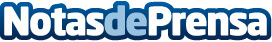 El alquiler de objetos y espacios en Internet gana adeptos con la llegada de Semana SantaEl alquiler en Internet está ganando adeptos en detrimento de la propiedad. Priorizar el acceso a los servicios por encima de la posesión y la propiedad se extiende en la red.
Según Rentamus, el portal de alquiler de espacios y objetos, la llegada del buen tiempo y la Semana Santa favorecen el alquiler de servicios  vacacionales como autocaravanas, veleros, atracciones para niños o discotecas móviles.Datos de contacto:RentamusNota de prensa publicada en: https://www.notasdeprensa.es/el-alquiler-de-objetos-y-espacios-en-internet-gana-adeptos-con-la-llegada-de-semana-santa Categorias: E-Commerce http://www.notasdeprensa.es